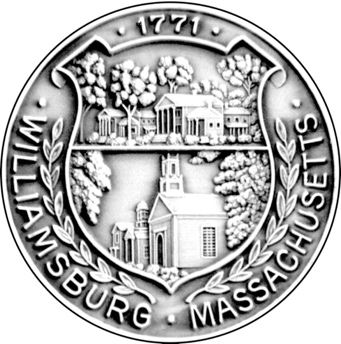 POSTED IN ACCORDANCE WITH THE PROVISIONSOF MGL 30A §§18-25Williamsburg Council on Aging Advisory Board Weds.,           March 20, 		 				2024              12:15	PM Day of Week		Month		Date		Year		TimePlace of Meeting: Williamsburg Town OfficesAGENDAI.Review and vote on Minutes of the Meeting of February 21,2024 II. Director's ReportGrants Outreach, etc.III. Staff InputIV. Old BusinessVolunteers needed for Tech Connect program. Potential volunteers can email Gail Lucey at  coatechvolcoor@gmail.com for more information.Volunteers needed for April 6, 10:00 AM -3:00 PM at New Hingham Elementary School for TechConnect Fair. Check with Toni Boughton or Gail Lucey to volunteer.IV. New BusinessKudos to Senior Center staff in regards to the “Food Map” provided in the March Newsletter!Any Other BusinessVI. Adjourn Next meeting: Wednesday, April 17, 2024 in the Williamsburg Town Offices